CONFIDENTIAL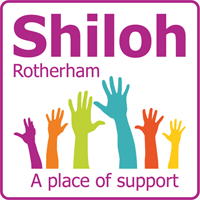 Date:  SHILOH VOLUNTEER APPLICATION FORMPlease tick ()Surname:_______________________________________               Miss    Mrs    Mr    MsForename:______________________________________Address:Post code: __________________________________________________________________________________Telephone____________________________________       Mobile_____________________________Email________________________________________	     Year of birth: __________________________________________________________________________________________________________How did you learn about Shiloh?Why do you want to volunteer at Shiloh and what do you feel you can offer?  _________________________________________________________________________________________________________________________________________________________________________________________________________________________________________________________________________Do you have any previous experience of working with this client group? ___________________________________________________________________________________________________________Do you have previous volunteering experience?  If so please give more information:________________________________________________________________________________________________What is your current or most recent employment/education/voluntary work? ________________________________________________________________________________________________________________________________________________________________________________________What role are you interested in volunteering Please tick ( tick ()   Welcome Team Volunteer    Kitchen Support volunteer    __________________________________________________________________________________Future training may be made available (if appropriate) at no cost to you.  Would this be something you would consider?__________________________________________________________________________________Are there particular skills or areas of experience you would like to offer 		Please tick ( tick ()   Administration      		   Training    				Chef 			   Computer Skills		   Fundraising				Menu planning 		            Writing/Communication	   Mentoring/Coaching			HACCP coordination    Working on Reception	   Health & Safety			Food preparation __________________________________________________________________________________Please give details of when you are able to volunteer.                      Please tick any boxes which apply ()   Flexible             Monday             Wednesday             FridayWe ask volunteers to be available for 4 hours during a service day however flexibility is considered.  Please provide the name, home address, email address and contact number of two referees. Your referees should have known you for at least 2 years and can be employers, former employers, colleagues, ex-colleagues or other professionals (social worker, GP, religious leader, tutor). 1 referee can be a personal friend.Referee One 						Referee TwoName: 							Name:Address:						Address:Relationship to You: 					Relationship to You: How long you have known them: _________yrs		How long you have known them: ________yrsEmail Address____________________________ 	Email Address_________________________Contact Number___________________________	Contact Number__________________________________________________________________________________________________________Are you over 18?This is for insurance and safeguarding purposes__________________________________________________________________________________Data Protection InformationWe will use the personal information collected on this form to process your application and to communicate with you about volunteering.  We may also contact you with information about Shiloh and its activities and other ways in which you can help.If you do not wish to receive this information, please tick the box  All volunteering roles at Shiloh are subject to a Disclosure and Barring Service checkPlease note individuals barred from working with children and/or vulnerable adults will not be appointed and may be at risk of prosecution by making an application.  Probationary PeriodAll volunteer posts are subject to satisfactory references and DBS checks. Regretfully due to the nature of work at Shiloh we cannot offer volunteer positions to those with unspent convictions. Volunteer positions are subject to a 28 day probationary period, and ongoing support and supervision.  If your application is successful, you will be required to attend an informal interview and a volunteer Training Induction. Volunteer SignatureI confirm that the information I have supplied is accurate to the best of my knowledge and that I am an appropriate person to undertake volunteering activity for Shiloh.  I understand that any information submitted in connection with this application subsequently found to be incorrect or deliberately misleading could result in the termination of my volunteering activities with Shiloh.Signature of Volunteer:	___________________________	Date:				____Please email your application to volunteer@shilohrotherham.org.uk  or post it to: Matt McMullen (Volunteer and Services Manager) Volunteer ApplicationsShiloh Rotherham15 Station RoadRotherhamS60 1HN